    Blood Brothers Weekly Quiz 3 – 100% Act 1 pages 21-30 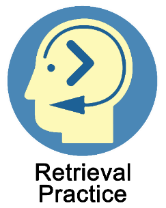 Name: _____________________________________ Date: __________________What is Mrs Johnstone’s youngest son called? [1 marks]………………………………………………………………………….Where does Mrs Johnstone ban her youngest son from going to play? [1 marks] ………………………………………………………………………….What does one of the new friends teach the other to do? [1 mark]……………………………………………………………………………What action do the friends take to become blood brothers?  [1 marks] ……………………………………………………………………………What oath/promise do they say verbally whilst making their pact? [1 mark]…………………………….......................................................................What excuse does Mrs Lyons give Mickey why Edward is not allowed out? [1 mark]……………………………............................................................................What does Mrs Lyons do to Edward when he swears at her? [1 mark] .……………………………………………………………………………..What is Mickey and Edwards’s favourite game to play?   [1 mark]………………………………………………………………………………Total _______/10 